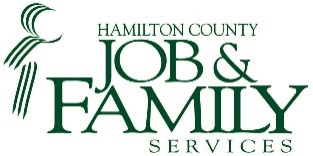 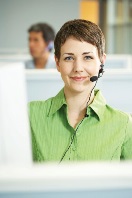 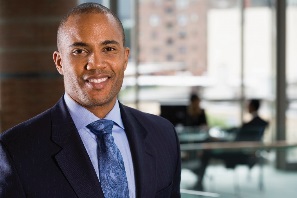 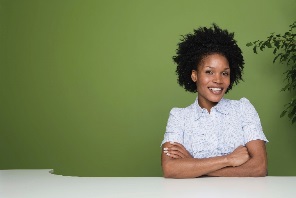 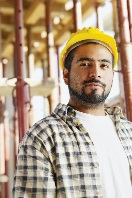 To all concerned parties!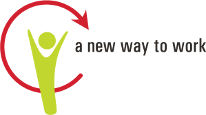 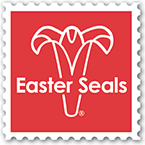 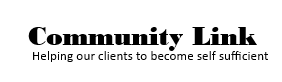 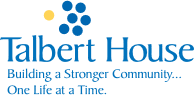 